12 апреля 2016KIDS RUSSIA 2017: ПОЕХАЛИ! 12 апреля 2016 года,  в день празднования 55-летия первого полета человека в космос, мы объявляем  официальный старт продаж международной специализированной выставки товаров для детей KIDS RUSSIA 2017.   Дружная команда «ГРАНД ЭКСПО» стремится открыть Вам новые горизонты возможностей, чтобы предложить лучшие сервисы и самый широкий спектр знаний для Вашего делового успеха на KIDS RUSSIA 2017.     Текущая экономическая ситуация вносит свои коррективы, но интерес к индустрии товаров для детей в России не ослабевает, а растет каждый год вместе с ростом рождаемости новых россиян. 186 экспонентов из 11 стран приняли участие и продемонстрировали свои новинки в 10-й юбилейной международной специализированной выставке KIDS RUSSIA 2016. Общее число посетителей выставки за 3 дня составило 11396 человек, из них 95% – специалисты отрасли.На выставке KIDS RUSSIA 2016 традиционно была представлена яркая экспозиция, объединившая именитые бренды, новинки отечественных и зарубежных компаний детской отрасли, в очередной раз подтверждая свой высокий статус главного отраслевого B2B события индустрии детских товаров. Вектор рыночного внимания заметно сместился в сторону отечественного производителя, что открывает широкие возможности и перспективы для развития российских предприятий – от «мала до велика».С итогами выставки KIDS RUSSIA 2016 Вы можете ознакомиться по ссылкам ниже:Пост-релиз выставки «KIDS RUSSIA 2016» - http://kidsrussia.ru/press/release/?ID=4425 Официальный каталог и фотобанк выставки доступны по ссылке http://kidsrussia.ru/main/about/catalogue.php Видеоматериалы можно посмотреть на официальном канале выставки https://youtu.be/seweEZMhsl4 Отчет о выставке - http://www.kidsrussia.ru/upload/docs2016/Report%202016%20low-res.pdf 
Мы искренне благодарны Вам за участие и активную поддержку выставки, ведь именно Ваша компания способствовала такому прекрасному результату! Будем рады вновь видеть Вашу компанию в качестве экспонента на выставке KIDS RUSSIA 2017. В 2017 году международная специализированная выставка товаров для детей «KIDS RUSSIA» пройдет с 28 февраля по 2 марта 2017 года в выставочном центре Крокус Экспо.

Товарные группы, представленные на выставке KIDS RUSSIA: Товары для беременных женщин и кормящих матерейТовары и игрушки для новорожденных и малышейДетская одежда, обувьДетская мебель и оборудование для детских игровых площадокНовогодние игрушки, все для праздников, подаркиТворчество и дизайн, товары для школыМягкие игрушки, куклыЭлектронные и мультимедийные игры, механические и интерактивные игрушкиКниги, развивающие игры, настольные игрыХобби и моделиТовары для активного отдыха, спортивные товарыДеревянные игрушки
Участие в выставке - это прекрасная возможность изучить рынок и конкурентов, познакомиться с новейшими разработками, технологиями и уникальными товарами, найти новых партнеров и расширить профессиональные деловые контакты. «Выставка KIDS RUSSIA всегда эффективна, за 10 лет она стала обязательной для участия или посещения и даже модной, так как формирует тренды всего года», - подчеркнула Светлана Гудым, генеральный директор компании «Фантазер».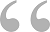 Самая влиятельная B2B выставка детских товаров в России KIDS RUSSIA открывает свои двери для всех, кто желает продемонстрировать широкой публике свои достижения, новейшие разработки, тренды и новые коллекции.СТАРТ ПРОДАЖ - 12 АПРЕЛЯ. ПОЕХАЛИ!ДОБРО ПОЖАЛОВАТЬ  В МОСКВУ  НА  МЕЖДУНАРОДНУЮ СПЕЦИАЛИЗИРОВАННУЮ ВЫСТАВКУ ТОВАРОВ ДЛЯ ДЕТЕЙ «KIDS RUSSIA» 
28 ФЕВРАЛЯ - 2 МАРТА 2017 ГОДА! 
--------------------------------------------------------------------------------------------------Будем благодарны коллегам-журналистам за использование данного материала при подготовке информации о международной специализированной выставке товаров для детей «Kids Russia 2017».Контактная информация:
ЗАО «ГРАНД ЭКСПО»
Тел.: +7 (495) 258 8032
Факс: +7 (495) 258 8032
E-mail: info@kidsrussia.ru 
Сайт: www.kidsrussia.ruВыставка «Kids Russia» в соцсетях: Facebook: www.facebook.com/kidsrussiaYouTube: www.youtube.com/user/RNTAExpoTwitter: www.twitter.com/KidsRussiaInstagram:  http://instagram.com/kidsrussia/
ВКонтакте: http://vk.com/kidsrussia_tradefair 